649472, Республика Алтай, Усть-Коксинский район, с.Катанда, ул. Советская 136                  Тел/факс 8 (38848) 29346/29343 E-mail: Katan_SP@mail.ruПОСТАНОВЛЕНИЕ                                                                                                                                        JÖПот 19 августа 2016 г   № 88с.КатандаО внесение изменений в Постановление № 12  от 01.02.2016 года «Об утверждении административного регламента предоставления муниципальной  услуги « Предоставление земельных участков находящихся в государственной или муниципальной собственности гражданам для индивидуального жилищного строительства,ведения личного подсобного хозяйства в границах населенного пункта гражданам и крестьянским (фермерским ) хозяйствам для осуществления крестьянским(фермерским) хозяйствам  его деятельности  на территории Катандинского сельского поселения».В связи  с протестом прокурора от 11.08.2016 года за № 07-03-2016 Постановляю:1.Внести следующие изменения в Постановление  № 12 от 01.02.2016 года  «Об утверждении административного регламента предоставления муниципальной  услуги «Предоставление земельных участков находящихся в государственной или муниципальной собственности гражданам для индивидуального жилищного строительства, ведения личного подсобного хозяйства в границах населенного пункта гражданам и крестьянским (фермерским) хозяйствам для осуществления крестьянским(фермерским ) хозяйствам  его деятельности»:-пункт 1.3 -  административного регламента  исключить «юридические лица».- п.2.14.11- административного регламента  исключить. - в п.2.16.1- исключить подпункт 3.   -пункт 3.34- регламента  исключить и  изложить в новой редакции«В случае поступления в течение тридцати дней со дня опубликования извещения заявлений иных граждан, крестьянских (фермерских) хозяйств о намерении участвовать в аукционе уполномоченный орган в недельный срок со дня поступления этих заявлений принимает решение:1) об отказе в предоставлении земельного участка без проведения аукциона лицу, обратившегося  с заявлением о предоставлении земельного участка, и о проведении аукциона по продаже земельного участка или аукциона на право заключения договора аренды земельного участка для целей, указанных в заявлении о предоставлении земельного участка;2) об отказе в предварительном согласовании предоставления земельного участка лицу, обратившегося с  заявлением о предварительном согласовании предоставления земельного участка. В этом случае уполномоченный орган обеспечивает образование испрашиваемого земельного участка или уточнение его границ и принимает решение о проведении аукциона по продаже земельного участка или аукциона на право заключения договора аренды земельного участка для целей, указанных в заявлении о предварительном согласовании предоставления земельного участка.п.5.6 -административного регламента исключить.п.5.3- административного регламента исключить.2.Настоящее  Постановление   обнародовать и разместить на официальном сайте администрации  муниципального образования «Усть-Коксинский район»  в разделе  Сельские поселения  на странице сельской администрации Катандинского  сельского поселения.Глава сельской администрации МО Катандинского  поселения                                              О. Н. КаланчинаСЕЛЬСКАЯ АДМИНИСТРАЦИЯ  МУНИЦИПАЛЬНОГО ОБРАЗОВАНИЯ КАТАНДИНСКОГО СЕЛЬСКОГО ПОСЕЛЕНИЯ УСТЬ-КОКСИНСКОГО РАЙОНАРЕСПУБЛИКИ АЛТАЙ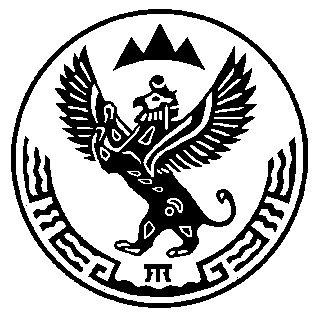 АЛТАЙ РЕСПУБЛИКАНЫНГКÖКСУУ-ООЗЫ АЙМАГЫНДА МУНИЦИПАЛ  ТÖЗÖМÖКАТАНДУДАГЫ JУРТ ЭЭЛЕМИНИНГJУРТ АДМИНИСТРАЦИЯЗЫ